AGENDA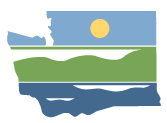 WRIA 12 Watershed Restoration and Enhancement CommitteeCommittee MeetingJanuary 8, 2020 | 12:30 p.m. – 3:30 p.m. |WRIA 12 WebpageLocationLakewood Community Center9112 Lakewood Drive SWCommittee ChairRebecca BrownRebecca.brown@ecy.wa.govHandoutsAgendaDiscussion GuideProject ListWelcome, Introductions, and Committee BusinessMeeting logistics and agenda overview.Review November and December meeting summaries.Announcements and updates.Public CommentThree minutes per comment.ProjectsObjective: Identify some promising projects for HDR work on. Presentation on JBLM projects (Becky Kowalski). Updated project list from committee workgroup.Bucket projects by subbasin, and then by offset and habitat, and both.Offsets at the watershed scale.Offsets in Clover.Habitat projects in each watershed.10 Minute Break Continue Project Discussion, as neededImplementation and Adaptive ManagementObjective: develop a list of implementation and adaptive management ideas for the workgroup to review and base recommendations on.Small group discussion to discuss options and ideas for adaptive management.Next StepsAssignments—Report to full committee.Next full committee meeting: February 12, 2020.